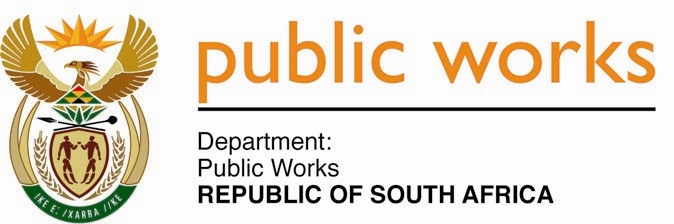 MINISTRYPUBLIC WORKS AND INFRASTRUCTUREREPUBLIC OF SOUTH AFRICA Department of Public Works l Central Government Offices l 256 Madiba Street l Pretoria l Contact: +27 (0)12 406 1627 l Fax: +27 (0)12 323 7573Private Bag X9155 l CAPE TOWN, 8001 l RSA 4th Floor Parliament Building l 120 Plain Street l CAPE TOWN l Tel: +27 21 402 2219 Fax: +27 21 462 4592 www.publicworks.gov.za NATIONAL ASSEMBLYWRITTEN REPLYQUESTION NUMBER:					        	168 [NO. NW172E]INTERNAL QUESTION PAPER NO.:				01 of 2022DATE OF PUBLICATION:					        	10 FEBRUARY 2022DATE OF REPLY:						           24 FEBRUARY 2022168.	Mr J N de Villiers (DA) asked the Minister of Public Works and Infrastructure:Whether she and/or her department ever received correspondence from a certain political organisation (details furnished), via email, WhatsApp, hardcopy and/or in any other format of which the original file is dated June 2020; if not, what is the position in this regard; if so, (a) on what date was the specified correspondence received, (b) who was the sender of the correspondence and (c) what steps were taken by her department in this regard? NW172E_______________________________________________________________________________REPLY:The Minister of Public Works and Infrastructure:There are no records of correspondence received from a certain political organisation (details furnished), via email, WhatsApp, hardcopy, and/or in any other format. As indicated above there are no records of any correspondence received either on the 20 June 2020 or any other dateThere are no records of any correspondence received as indicated aboveThe matter is not applicable due to the fact that there are no records of any correspondence received from the political organisation ( details furnished).